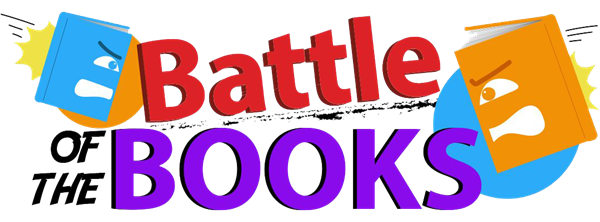 2022-2023 Field Battle of the Books Master ListTitleAuthorField LibraryAxis360SubjectsAll Thirteen: Incredible Cave Rescue Thai Boys' Soccer TeamChristina SoontornvatBook / Call #: 796.52 SOONTORNVATeBookNon-Fiction Cave ExplorationLife-ThreateningThailandThailanders The 1619 Project: Born on the WaterNikole Hannah-JonesBook / Call #: PICTURE BOOK HANNAHeBookPicture BookEnslaved PeopleAfrican Americans Family HistoryCity of Ember, TheJeanne DePrauBook / Call #: GRAPHIC DUPRAUNot availableGraphic NovelFantasyGood vs EvilDystopiaCrossover, TheKwame AlexanderBook /Call # VERSE ALEXANDEReBook & audiobookFamilyBrothersBasketballIllnessMaizy Chen’s Last ChanceLisa YeeBook / Call # REALISTIC YEEeBookRealisticFamily HistoryChinese AmericansMerci Suarez Changes GearsMeg MedinaBook / Call # REALISTIC MEDINAeBookRealisticMiddle SchoolJealousyFamily StoriesNo More Dead DogsGordon KormanBook / Call # HUMOR KORMANeBookHumor FootballDrama ClubSchool StoriesOld Willis Place, TheMary Downing HahnBook / Call # HORROR HAHNeBookGhostsHaunted HousesSiblingsFriendshipPowerlessMatthew CodyBook / Call # FANTASY CODYeBook & audiobookSuperheroesSupernaturalMysteryBullies Song for a WhaleLynne KellyBook /Call # REALISTIC KELLYeBook & AudioHearingMusicWhales